Н А К А Звід 19.09.2019 № 184                                                                                                    Про підсумки проведення І (районного) етапу ХIІІ міського турніру юних економістів для учнів 10 – 11-х класів закладів загальної середньої освітиЗгідно з наказом Управління освіти адміністрації Основ’янського  району Харківської міської ради від 06.09.2019 № 163 «Про проведення І (районного) етапу ХІІІ міського турніру юних економістів для учнів 10 –11-х класів закладів загальної середньої освіти» та з метою подальшого вдосконалення системи роботи з обдарованими учнями, підвищення інтересу учнів до поглибленого вивчення економічних наук, розвитку творчих здібностей учнівської молоді, підвищення рівня викладання економіки 12 вересня 2019 року на базі Харківської загальноосвітньої школи І – ІІІ ступенів  № 53 Харківської міської ради Харківської області був проведений І (районний) етап  ХІІІ  міського турніру юних економістів для учнів 10–11-х класів (далі – Турнір). У Турнірі брали участь 5 команд закладів загальної середньої освіти району. Кращими визначені команди  ЗЗСО №№ 35, 12, 66, 53, 7. За рішенням журі були визначені переможці Турніру. Враховуючи вище вказанеНАКАЗУЮ: Затвердити  рішення журі ( додається ).Визнати переможцями в командному заліку і нагородити:Дипломом І ступеня команду учнів Харківської гімназії № 12 Харківської міської ради Харківської області ;Дипломами ІІ ступеня команди учнів Харківської загальноосвітньої школи                  І – ІІІ ступенів № 35 та Харківської спеціалізованої школи І – ІІІ ступенів № 66 Харківської міської ради Харківської області.Дипломами ІІІ ступеня команди учнів Харківських загальноосвітніх шкіл              І – ІІІ ступенів №№ 7, 53 Харківської міської ради Харківської області.Керівнику районного методичного об‘єднання вчителів географії                      Мазній Тетяні Василівни:Сформувати районну команду для участі у ХIІІ міському турнірі юних економістів для учнів 10 –11-х класів закладів загальної середньої освіти.До 15.09.2019Здійснити організаційно-методичне забезпечення щодо підготовки районної команди для участі у ХIІІ міському турнірі юних економістів для учнів 10 –11-х класів закладів загальної середньої освіти.Методисту методичного центру Управління освіти Маліковій І.М. надати звіт про проведення Турніру та заявку щодо участі у ХIІІ міському турнірі юних економістів для учнів 10 -11-х класів закладів загальної середньої освіти до Науково-методичного педагогічного центру Департаменту освіти Харківської міської ради.    До 23.09.2019Директорам закладів загальної середньої освіти проаналізувати       результативність участі  команд  у Турнірі.До 20.09.2019Завідувачу ЛКТО  Остапчук С.П. розмістити наказ на сайті Управління освіти.                                                                                                               25.09.2019Контроль за виконанням даного наказу залишаю за собою.Начальник Управління освіти	                        О.С. НИЖНИК З наказом ознайомлені:  	                                                                                       ЛАШИНА    Н.В.                                                                                                                                                          МАЛІКОВА  І.М.                                                                                                                                           ОСТАПЧУК  С.П.                                                                                        Додаток                                                                             до наказу Управління освіти                                                   від 19.09.2019 № 184ПротоколІ ( районного) етапу  ХІІІ міського турніру юних економісті для учнів 10 -11-х класівДата проведення   12  вересня 2019  рокуГолова журі              О.І.    Надточій 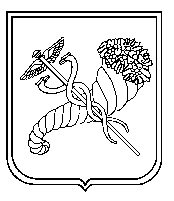 Заступник начальника Управління освіти-уповноважена особа з питань запобігання та виявлення корупції                            О.В.ПРОХОРЕНКОЗЗСОЗагальна сума балівМісцеХЗОШ № 7108,0ІІІХГ № 12142,0ІХЗОШ № 35130,0ІІХЗОШ № 53110,0ІІІХСШ   № 66128,0ІІ